О подготовке проекта межевания территорииВ соответствии со статьей 45 Градостроительного кодекса Российской Федерации, письмом ООО «СтройГеоКомплекс» от 24.08.2021 №551 (вх. от 25.08.2021 №01-08-7782/1): 1.  Согласовать ООО «СтройГеоКомплекс» подготовку документации по разработке проекта межевания территории для размещения объекта: «Площадка производственная с покрытиями и подъездной автодорогой для обеспечения электроснабжения Чаяндинского НГКМ», расположенного на территории Республики Саха (Якутия), Ленский район.2. ООО «СтройГеоКомплекс» предоставить в адрес администрации муниципального образования «Ленский район» картографические материалы объекта капитального строительства с координатной привязкой в векторном формате (файлы с расширением .tab, PDF) для загрузки в региональную государственную информационную систему территориального планирования (РГИС ТП).3.  Главному специалисту управления делами (Иванская Е.С.) разместить настоящее распоряжение на официальном сайте муниципального образования «Ленский район».И.о. главы                                                                               Е.С. КаражеляскоМуниципальное образование«ЛЕНСКИЙ РАЙОН»Республики Саха (Якутия)Муниципальное образование«ЛЕНСКИЙ РАЙОН»Республики Саха (Якутия)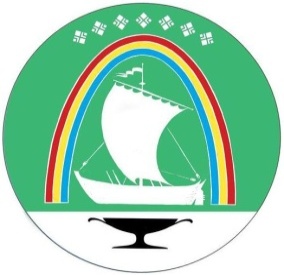 Саха Өрөспүүбүлүкэтин«ЛЕНСКЭЙ ОРОЙУОН» муниципальнайтэриллиитэ     РАСПОРЯЖЕНИЕ     РАСПОРЯЖЕНИЕ                          Дьаhал                          Дьаhал                          Дьаhал                г.Ленск                г.Ленск                             Ленскэй к                             Ленскэй к                             Ленскэй кот «09» _сентября_ 2021 года                           № __01-04-1850/1____                 от «09» _сентября_ 2021 года                           № __01-04-1850/1____                 от «09» _сентября_ 2021 года                           № __01-04-1850/1____                 от «09» _сентября_ 2021 года                           № __01-04-1850/1____                 от «09» _сентября_ 2021 года                           № __01-04-1850/1____                 